Самарский государственный экономический университет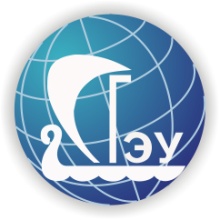 Центр делового образованияг. Самара, ул.Советской Армии, 141, каб.326; Тел.: (846)933-87-77, 933-87-67dpbo@sseu.ruПрограмма повышения профессиональной квалификации«1С: Учет труда и заработной платы»Начало занятий по мере комплектования группыПрограмма предназначена для сотрудников кадровых служб и бухгалтерии организаций, ведущих регламентированный учет и расчеты с персоналом, кадровое администрирование, а также для тех, кто планирует приобрести новую востребованную квалификацию в данной сфере.Зарплата и кадры – это область бухгалтерского учета, которая отвечает за начисление заработной платы сотрудникам предприятия, управление кадрами, а также контролирует все сопутствующие операции, связанные с налоговыми отчислениями и выплатами в соответствующие государственные фонды (ПФР, ФОМС, ФСС и прочие).занятия будут проходить в вечернее время 17.30-20.30  на базе Самарского государственного экономического университета и с применением дистанционных образовательных технологий. стоимость обучения составляет 23700 руб. срок обучения 2 месяцаобъем программы 120 часовЛекционные и практические занятия проводятся с предоставлением информационного доступа к программам:1С: Бухгалтерия1С: Зарплата и управление персоналомСОДЕРЖАНИЕ ПРОГРАММЫ ОБУЧЕНИЯОбучение организует Центр делового образования ФГАОУ ВО «СГЭУ» занятия проводят эксперты, имеющие практический опыт работы с программой 1С, а также профессорско-преподавательский состав СГЭУ.По завершении курса обучения предусмотрена итоговая аттестация в виде  тестирования.По окончании обучения каждый слушатель получит удостоверение о повышении квалификации установленного образца.Будем рады видеть Вас на нашей программе!Тема Количество часов Регламентированный учет кадров и оплаты труда 8Нормативное регулирование трудовых отношений8Правовые основы организации учета расчетов по оплате труда работников 10Начисление заработной платы и прочих выплат работникам 20 Учет расчетов с физическими лицами по договорам ГПХ и с плательщиками налога на профессиональный доход 8Особенности исчисления и учета выплат, исчисляемых из средней заработной платы 12Выплаты социального характера 10Виды увольнений сотрудников: порядок, документальное оформление, порядок расчета 10Налог на доходы физических лиц: определение статуса работника, порядок расчета, виды удержаний 8Отчетность по НДФЛ: формы и порядок заполнения – 8 часов.8Страховые взносы: порядок расчета и уплаты  10Отчетность по страховым взносам: формы, порядок заполнения и предоставления в контролирующие органы 8Итого120